فرم شماره 11تاریخ:25/08/1391 موسسه آموزش عالی شمس گنبدفرم درخواست کارآموزی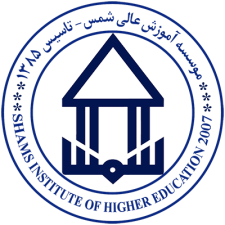 مدیر محترم گروه .................................احتراما به عرض می رساند که اینجانب با مشخصات ذیل متقاضی گذراندن دوره کار آموزی    کار ورزی     می باشم.نام و نام خانوادگی: ........................................................... شماره دانشجویی : ..................................................... رشته تحصیلی : .............................................مقطع : .............................................. گرایش : ............................  نیمسال اول    دوم    تابستان    سال تحصیلی :................................................آدرس کامل محل سکونت : ...................................................................................................................................................................................................کد پستی : ...............................................  تلفن ثابت و همراه : ...........................................................................................................................................            نام واحد کار آموز پذیر : ...........................................................................................آدرس واحد : ...............................................................................................................                تلفن : ...................................................                                                                                               تاریخ و امضا دانشجو                                                                مدیر محترم گروه .................................احتراما به عرض می رساند که اینجانب با مشخصات ذیل متقاضی گذراندن دوره کار آموزی    کار ورزی     می باشم.نام و نام خانوادگی: ........................................................... شماره دانشجویی : ..................................................... رشته تحصیلی : .............................................مقطع : .............................................. گرایش : ............................  نیمسال اول    دوم    تابستان    سال تحصیلی :................................................آدرس کامل محل سکونت : ...................................................................................................................................................................................................کد پستی : ...............................................  تلفن ثابت و همراه : ...........................................................................................................................................            نام واحد کار آموز پذیر : ...........................................................................................آدرس واحد : ...............................................................................................................                تلفن : ...................................................                                                                                               تاریخ و امضا دانشجو                                                                مدیر محترم گروه .................................احتراما به عرض می رساند که اینجانب با مشخصات ذیل متقاضی گذراندن دوره کار آموزی    کار ورزی     می باشم.نام و نام خانوادگی: ........................................................... شماره دانشجویی : ..................................................... رشته تحصیلی : .............................................مقطع : .............................................. گرایش : ............................  نیمسال اول    دوم    تابستان    سال تحصیلی :................................................آدرس کامل محل سکونت : ...................................................................................................................................................................................................کد پستی : ...............................................  تلفن ثابت و همراه : ...........................................................................................................................................            نام واحد کار آموز پذیر : ...........................................................................................آدرس واحد : ...............................................................................................................                تلفن : ...................................................                                                                                               تاریخ و امضا دانشجو                                                                تعداد واحد های گذرانده شده دانشجو برابر ................... واحد بوده و مجاز به گذرانده دوره کارآموزی در ترم ................... می باشد.                                                                 تاریخ و مهر و امضا کارشناس آموزشتعداد واحد های گذرانده شده دانشجو برابر ................... واحد بوده و مجاز به گذرانده دوره کارآموزی در ترم ................... می باشد.                                                                 تاریخ و مهر و امضا کارشناس آموزشتعداد واحد های گذرانده شده دانشجو برابر ................... واحد بوده و مجاز به گذرانده دوره کارآموزی در ترم ................... می باشد.                                                                 تاریخ و مهر و امضا کارشناس آموزشبا شروع به کارآموزی دانشجو زیر نظر استاد راهنما آقای/ خانم .............................................. از تاریخ...................................... موافقت می شود.                                                                تاریخ و مهر و امضاء مدیر گروهبا شروع به کارآموزی دانشجو زیر نظر استاد راهنما آقای/ خانم .............................................. از تاریخ...................................... موافقت می شود.                                                                تاریخ و مهر و امضاء مدیر گروهبا شروع به کارآموزی دانشجو زیر نظر استاد راهنما آقای/ خانم .............................................. از تاریخ...................................... موافقت می شود.                                                                تاریخ و مهر و امضاء مدیر گروهکارشناس گروه، مشخصات استاد راهنما در سیستم ثبت و معرفی نامه اولیه جهت ارائه به واحد فوق الذکر صادر گردد.                                                                                                تاریخ و مهر و امضا مدیر آموزشکارشناس گروه، مشخصات استاد راهنما در سیستم ثبت و معرفی نامه اولیه جهت ارائه به واحد فوق الذکر صادر گردد.                                                                                                تاریخ و مهر و امضا مدیر آموزشکارشناس گروه، مشخصات استاد راهنما در سیستم ثبت و معرفی نامه اولیه جهت ارائه به واحد فوق الذکر صادر گردد.                                                                                                تاریخ و مهر و امضا مدیر آموزشاستاد محترم کار آموزی؛ نمره دانشجو در دوران کارآموزی(از20) برابر عدد .................. حروف ................................................. می باشد.                                                                                                                                       تاریخ و مهر و امضا سرپرست کار آموزیاستاد محترم کار آموزی؛ نمره دانشجو در دوران کارآموزی(از20) برابر عدد .................. حروف ................................................. می باشد.                                                                                                                                       تاریخ و مهر و امضا سرپرست کار آموزیاستاد محترم کار آموزی؛ نمره دانشجو در دوران کارآموزی(از20) برابر عدد .................. حروف ................................................. می باشد.                                                                                                                                       تاریخ و مهر و امضا سرپرست کار آموزیمدیر محترم گروه، با توجه به ارزشیابی گزاش کارآموزی و سرپرست کارآموزی، نمره نهایی دانشجو  برابر عدد ................ حروف ............................... می باشد.                         تاریخ و امضا استاد                                                                                             تاریخ و مهر امضا مدیر گروهمدیر محترم گروه، با توجه به ارزشیابی گزاش کارآموزی و سرپرست کارآموزی، نمره نهایی دانشجو  برابر عدد ................ حروف ............................... می باشد.                         تاریخ و امضا استاد                                                                                             تاریخ و مهر امضا مدیر گروهمدیر محترم گروه، با توجه به ارزشیابی گزاش کارآموزی و سرپرست کارآموزی، نمره نهایی دانشجو  برابر عدد ................ حروف ............................... می باشد.                         تاریخ و امضا استاد                                                                                             تاریخ و مهر امضا مدیر گروهکارشناس محترم آموزش؛ ضمن دریافت گزارش کارآموزی نمره دانشجو در سیستم ثبت گردد.                                                                                                          تاریخ و مهر و امضا مدیر آموزشکارشناس محترم آموزش؛ ضمن دریافت گزارش کارآموزی نمره دانشجو در سیستم ثبت گردد.                                                                                                          تاریخ و مهر و امضا مدیر آموزشکارشناس محترم آموزش؛ ضمن دریافت گزارش کارآموزی نمره دانشجو در سیستم ثبت گردد.                                                                                                          تاریخ و مهر و امضا مدیر آموزشفرم شماره 11تاریخ:25/08/1391 موسسه آموزش عالی شمس گنبدفرم درخواست کارآموزیفرم شماره 11تاریخ:25/08/1391 موسسه آموزش عالی شمس گنبدفرم درخواست کارآموزیمدیر محترم گروه .................................احتراما به عرض می رساند که اینجانب با مشخصات ذیل متقاضی گذراندن دوره کار آموزی    کار ورزی     می باشم.نام و نام خانوادگی: ........................................................... شماره دانشجویی : ..................................................... رشته تحصیلی : .............................................مقطع : .............................................. گرایش : ............................  نیمسال اول    دوم    تابستان    سال تحصیلی :...............................آدرس کامل محل سکونت : .............................................................................................................................................................................کد پستی : ...............................................  تلفن ثابت و همراه : ...................................................................................................................            نام واحد کار آموز پذیر : ...........................................................................................آدرس واحد : ...............................................................................................................                تلفن : ...................................................                                                                                               تاریخ و امضا دانشجو                                                                مدیر محترم گروه .................................احتراما به عرض می رساند که اینجانب با مشخصات ذیل متقاضی گذراندن دوره کار آموزی    کار ورزی     می باشم.نام و نام خانوادگی: ........................................................... شماره دانشجویی : ..................................................... رشته تحصیلی : .............................................مقطع : .............................................. گرایش : ............................  نیمسال اول    دوم    تابستان    سال تحصیلی :...............................آدرس کامل محل سکونت : .............................................................................................................................................................................کد پستی : ...............................................  تلفن ثابت و همراه : ...................................................................................................................            نام واحد کار آموز پذیر : ...........................................................................................آدرس واحد : ...............................................................................................................                تلفن : ...................................................                                                                                               تاریخ و امضا دانشجو                                                                مدیر محترم گروه .................................احتراما به عرض می رساند که اینجانب با مشخصات ذیل متقاضی گذراندن دوره کار آموزی    کار ورزی     می باشم.نام و نام خانوادگی: ........................................................... شماره دانشجویی : ..................................................... رشته تحصیلی : .............................................مقطع : .............................................. گرایش : ............................  نیمسال اول    دوم    تابستان    سال تحصیلی :...............................آدرس کامل محل سکونت : .............................................................................................................................................................................کد پستی : ...............................................  تلفن ثابت و همراه : ...................................................................................................................            نام واحد کار آموز پذیر : ...........................................................................................آدرس واحد : ...............................................................................................................                تلفن : ...................................................                                                                                               تاریخ و امضا دانشجو                                                                تعداد واحد های گذرانده شده دانشجو برابر ................... واحد بوده و مجاز به گذرانده دوره کارآموزی در ترم ................... می باشد.                                                                 تاریخ و مهر و امضا کارشناس آموزشتعداد واحد های گذرانده شده دانشجو برابر ................... واحد بوده و مجاز به گذرانده دوره کارآموزی در ترم ................... می باشد.                                                                 تاریخ و مهر و امضا کارشناس آموزشتعداد واحد های گذرانده شده دانشجو برابر ................... واحد بوده و مجاز به گذرانده دوره کارآموزی در ترم ................... می باشد.                                                                 تاریخ و مهر و امضا کارشناس آموزشبا شروع به کارآموزی دانشجو زیر نظر استاد راهنما آقای/ خانم .............................................. از تاریخ...................................... موافقت می شود.                                                                تاریخ و مهر و امضاء مدیر گروهبا شروع به کارآموزی دانشجو زیر نظر استاد راهنما آقای/ خانم .............................................. از تاریخ...................................... موافقت می شود.                                                                تاریخ و مهر و امضاء مدیر گروهبا شروع به کارآموزی دانشجو زیر نظر استاد راهنما آقای/ خانم .............................................. از تاریخ...................................... موافقت می شود.                                                                تاریخ و مهر و امضاء مدیر گروهکارشناس گروه، مشخصات استاد راهنما در سیستم ثبت و معرفی نامه اولیه جهت ارائه به واحد فوق الذکر صادر گردد.                                                                                                تاریخ و مهر و امضا مدیر آموزشکارشناس گروه، مشخصات استاد راهنما در سیستم ثبت و معرفی نامه اولیه جهت ارائه به واحد فوق الذکر صادر گردد.                                                                                                تاریخ و مهر و امضا مدیر آموزشکارشناس گروه، مشخصات استاد راهنما در سیستم ثبت و معرفی نامه اولیه جهت ارائه به واحد فوق الذکر صادر گردد.                                                                                                تاریخ و مهر و امضا مدیر آموزشاستاد محترم کار آموزی؛ نمره دانشجو در دوران کارآموزی(از20) برابر عدد .................. حروف ................................................. می باشد.                                                                                                                                       تاریخ و مهر و امضا سرپرست کار آموزیاستاد محترم کار آموزی؛ نمره دانشجو در دوران کارآموزی(از20) برابر عدد .................. حروف ................................................. می باشد.                                                                                                                                       تاریخ و مهر و امضا سرپرست کار آموزیاستاد محترم کار آموزی؛ نمره دانشجو در دوران کارآموزی(از20) برابر عدد .................. حروف ................................................. می باشد.                                                                                                                                       تاریخ و مهر و امضا سرپرست کار آموزیمدیر محترم گروه، با توجه به ارزشیابی گزاش کارآموزی و سرپرست کارآموزی، نمره نهایی دانشجو  برابر عدد ................ حروف ............................... می باشد.                         تاریخ و امضا استاد                                                                                             تاریخ و مهر امضا مدیر گروهمدیر محترم گروه، با توجه به ارزشیابی گزاش کارآموزی و سرپرست کارآموزی، نمره نهایی دانشجو  برابر عدد ................ حروف ............................... می باشد.                         تاریخ و امضا استاد                                                                                             تاریخ و مهر امضا مدیر گروهمدیر محترم گروه، با توجه به ارزشیابی گزاش کارآموزی و سرپرست کارآموزی، نمره نهایی دانشجو  برابر عدد ................ حروف ............................... می باشد.                         تاریخ و امضا استاد                                                                                             تاریخ و مهر امضا مدیر گروهکارشناس محترم آموزش؛ ضمن دریافت گزارش کارآموزی نمره دانشجو در سیستم ثبت گردد.                                                                                                          تاریخ و مهر و امضا مدیر آموزشکارشناس محترم آموزش؛ ضمن دریافت گزارش کارآموزی نمره دانشجو در سیستم ثبت گردد.                                                                                                          تاریخ و مهر و امضا مدیر آموزشکارشناس محترم آموزش؛ ضمن دریافت گزارش کارآموزی نمره دانشجو در سیستم ثبت گردد.                                                                                                          تاریخ و مهر و امضا مدیر آموزش